Как и перед всеми педагогами нашей страны, так и перед педагогами нашего детского сада  встали задачи реализации ФГОС по переходу на новый уровень образования. Мы стараемся идти в ногу со временем, работаем над решением этих задач. Наработки некоторые у нас уже есть. Сегодня  хочу вас познакомить с методами индивидуализации и показать основные пути, по которым наши педагоги строят свою работу в этом направлении.                                                                                            Выпуск подготовила воспитатель  Черныш Л.В.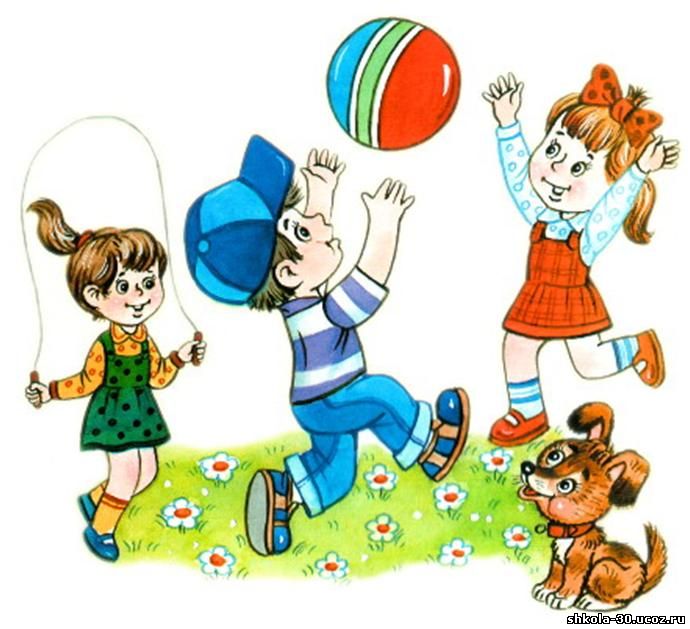 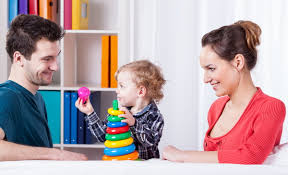 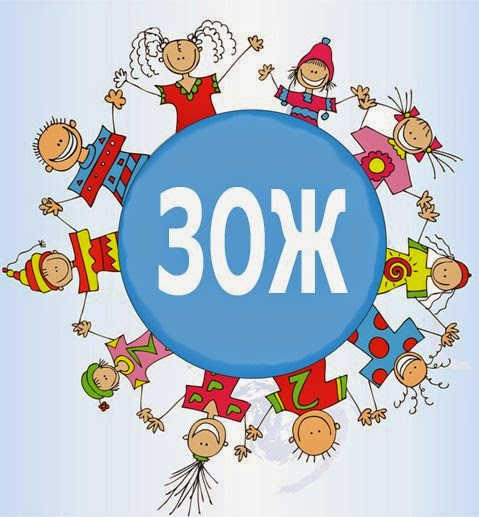 МБДОУ «ЦЕНТР РАЗВИТИЯ РЕБЁНКА - ДЕТСКИЙ САД»  г. УсинскаПедагогический вестникИздание для  педагогов и родителей № 1(октябрь 2018 г.)Одним из важнейших методов обеспечения индивидуализации обучения является метод реагирования.     Основные его признаки – предоставление детям права участвовать в планировании, обеспечение реальной возможности выбора, самореализации или реализации своих идей в партнерстве с другими.Этот метод включает в себя наблюдение за детьми, анализ результатов этих наблюдений, создание условий, которые помогают детям реализовывать их собственные цели, а также наблюдение за влиянием этих условий на достижении поставленных детьми целей. Если цели были достигнуты, тогда вновь организуется процесс планирования (выбор темы, определение целей и т. д.) Если цели не были достигнуты – пересматриваются условия. Иногда этот цикл происходит неформально и быстро; иногда он происходит с большими усилиями и долго.Пример обучения на основе метода реагирования: модель трех вопросов. Например, выбрали вместе с детьми тему «Зимующие птицы».  Провели неформальный опрос детей и выяснили, что дети знают о зимующих птицах (не улетают в теплые края, что им нечего кушать, что их надо подкармливать). Затем выяснили, что дети хотят узнать о зимующих птицах? (Почему они остаются зимовать с нами, какие есть зимующие птицы, чем мы можем помочь зимующим птицам). Далее дети предположили, что узнать ответы на свои вопросы они могут несколькими путями: прочитать в книжках, посмотреть передачу, спросить у  взрослых.      И степени сложности. Чтобы у детей всегда был выбор, так как без выбора нет индивидуализации.Одним из наиболее эффективных способов индивидуализации обучения является метод «строительных лесов».В основе этого метода идеи Л. С. Выготского о зоне ближайшего развития - границе между тем, что ребенок может сделать самостоятельно, и тем, что он может осуществить только с посторонней помощью. Для того чтобы использовать этот метод и помочь ребенку перейти на новый уровень сложности, взрослый должен не задавать этот уровень, а увидеть его приближение посредством наблюдения и помочь ребенку самому сделать следующий самостоятельный шаг.Н-р, наблюдаем за ребенком, который выкладывает кубики на столе горизонтально, и параллельно можем выложить другую конструкцию или предложить ребенку подложить пару кубиков. А дальше уже выбор за ребенком – попробовать так же или проигнорировать. Так постепенно помогаем ребенку перейти на более высокий функциональный уровень. Сущность этого метода в том, чтобы создавая условия, помочь ребенку самому сделать следующий самостоятельный шаг.Иррадиирующее  (распространение, увеличение) обучение как метод индивидуализации обучения основано на признании различных интересов, мотивов и на динамике продвижения. Предлагая детям интересное дело, можно достичь больших успехов в обучении. Эта тактика состоит из трех основных действий: (1- действие: презентация чего-то нового: «У нас появилась новая интересная игра. Кто хочет научиться в нее играть, может прийти в «центр науки». 2 - действие: «Даша, Сережа, вы сегодня узнали, увидели, сделали что-то новое. Давайте расскажем об этом всем ребятам». 3 - действие: «Если вы хотите что-то узнать, обратитесь к Даше и Сереже».)воспитатели создают условия, чтобы дети получили ответы на интересующие их вопросы, предоставляют выбранные детьми средства получения знаний. Это и есть метод реагирования.Следующим методом планирования индивидуализации обучения является обеспечение взрослыми гибкости в ходе осуществления деятельности.Например, во время лепки дети планировали вылепить животных. Работа должна быть построена таким образом, чтобы дети получили возможность выбора: какое животное будет лепить каждый из них; из какого материала (пластилин разных цветов, цветное тесто, глина, и пр.). Задача педагога не говорить детям, что и как они должны делать, а помочь им вылепить то животное, которое они хотят. Одним он может помочь словами, других приободрить, третьим окажет физическую помощь, если они в ней нуждаются. Более способные дети могут сделать несколько различных животных, причем такой сложности, как они желают. Более медлительные дети могут проявить большую зависимость от помощи взрослого. И те и другие так же получают широкое поле для обучения через наблюдение за работой сверстников. Этот подход обеспечивает структуру отношений, при помощи которой дети могут сохранять самостоятельность, а педагог при необходимости может реагировать на их  индивидуальные желания и потребности.Обеспечивает индивидуализацию и метод тщательного отбора материалов.То есть игрушки и пособия, которые мы отбираем для создания развивающей среды, должны  быть гибкими   и   разноуровневыми   по  Получая новые знания или новый опыт от взрослого, от других детей или в самостоятельной деятельности, ребенок, как правило, стремиться поделиться с детьми, с которыми он дружит. Так знания и опыт распространяются и увеличиваются.Индивидуализация может происходить одновременно на нескольких уровнях. В самом широком смысле индивидуализация распространяется на всю группу детей. Пример: группы одновозрастные, работают по одной программе, но каждая группа- сообщество уникальное со своими особенностями, интересами, любимыми занятиями. И очевидно, что в этих группах и развивающая среда, и содержание игр, и поведенческие проявления детей будут различными. Также индивидуализация может происходить на уровне подгруппы внутри группы детей одного возраста. Одни дети проявляют больше интерес к самостоятельному конструированию, другие увлечены рисованием, третьи любят вырезать. Наконец,  индивидуализация образования реализуется на персональном уровне. Так как каждый ребенок – уникальная личность.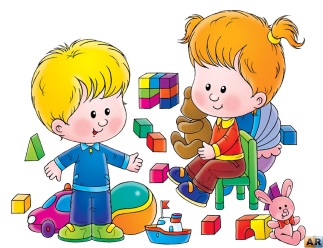 Муниципальное бюджетное образовательное учреждение «Центр развития ребенка -детский сад» г. УсинскаАдрес:169711 г. Усинск ул. Строителей д.11б, тел.43-0-88